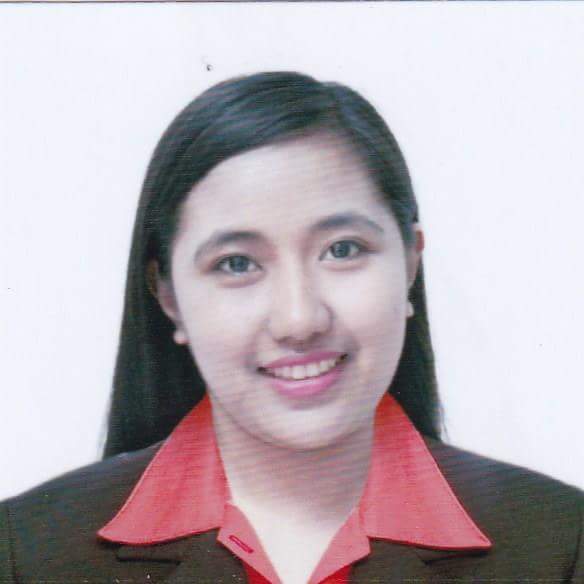 MARY MARY.361852@2freemail.com .Career Objectives: To have a position in a company that will lead to a long term career relationship. I am seeking to be employed in a company where I can use my talents and skills to grow and expand the companyWORK EXPERIENCE:Posting Clerk Advance Credit Corporation(September 16, 2014 up to April 01 2017)59 Kamias Rd Brgy Pinyahan Quezon City (Head Office) PhilippinesDuties and ResponsibilitiesThick mark papers that will be processed by our Loan processorChecking if the clients are already a client to avoid double accounts.Computing, balancing and filling Summary of Loan Payments record of client.Posting/encoding daily payments of clients.Print Summary of collection records daily for customer assistant’s record of collection.Prepare delinquent daily report reports weekly and monthly.Computing penalties for the lapses of payments of clients. Prepares summary of Past Due Clients transferred at the end of the month.Prepares notices for delinquent and past due clients.Prepares monthly reports and submit to our Head office Accounting Department.ON-THE-JOB Training (November 2013 – March 2014)Accounting InternPCCW (Pacific Century Cyber Works) Teleservices10/	F Union Bank Plaza, Meralco Avenue, Pasig CityDuties and ResponsibilitiesComputes the final pay of the employees for at least 25 persons in every month. Handles the releasing of cheques of employees payroll, final pay, 13th month pay, quitclaims and waiver.Assists and entertains employees concerns regarding their payroll and other inquiries.Takes care of filing and scanning of various documents including cheque voucher, proof of billing etc. Performs other related functions that may be assigned from time to time.SEMINARS ATTENDED MUTUAL FUNDS PROFESSIONALY MANAGED PORTFOLIOSOctober 05 2013University of Rizal System Binangonan CampusLearned a lesson in the quote “don’t put all your eggs in one basket”.Know first the companies were you want to invest or make some background check.CAREER ORIENTATIONMarch 2014University of Rizal System Morong CampusKnow how to fill out some various application forms.Know how to dress up like professionals.Explains the mannerism that we should avoid in applying or while we are in an interview.EDUCATIONAL ATTAINMENTCollege		:	University of Rizal SystemBachelor of Science in Business AdministrationMajor in Financial Management2010-2014(4 years scholar of Gov. Jun Ynares)PERSONAL DATADate of Birth		:	May 02, 1994  Place of Birth		:	Lucban, QuezonAge			:	22Sex			:	FemaleHeight			:	5’3Civil Status		:	SingleCitizenship		:	FilipinoReligion		:	Roman CatholicLanguage Spoken	:	English, Tagalog